Central Nacional de Trabajadores de Panamá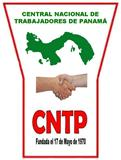 C.N.T.P.Fundada el 17 de mayo de 1970Afiliada a la FSM y CPUSTAL Tels.221-4022                                                                                                                                                   Apdo.3253224-8808                                                                                                                                                           Panamá 3, PanamáFax: 221-4033                                                                                                                                                   sindcntp@cwpanama.net                                                                                                                                                 EDITORIAL N°12La Revolución Bolivariana de Venezuela triunfó este martes 28 de marzo de 2017  durante la sesión intervencionista de la Organización de Estados Americanos (OEA), cuyo amanuense del imperio norteamericano  y de la derecha fascista Secretario General Luis Almagro está liderando un ataque feroz para suspender del organismo a la patria bolivariana  trat6sndo de  aplicarle la Carta Democrática Interamericana, a ello se han sumado algunos países  de corriente neoconservadora derechista que según ellos, representan  “la democracia ” y sin embargo en sus respectivos países asesinan, desaparecen  estudiantes, fomentan golpes de estado, patrocinan el narcotráfico, la venta de armas, violan derechos a los trabajadores, asesinan líderes sociales, abusan del poder y no contento con todo esto, comenten actos de corrupción.Pese a no contar con la aprobación para esta reunión de la República Bolivariana de Venezuela y de violar los principios de la Carta Fundacional de la OEA,  se realizó una sesión, convocada por 14 “ inmaculados “ Gobiernos con claro papel intervencionista. El artículo 1 de la organización expresa claramente: “La OEA "no tiene más facultades que aquellas que expresamente le confiere la presente Carta, ninguna de cuyas disposiciones la autoriza a intervenir en asuntos de la jurisdicción interna de los Estados miembros".La clase obrera clasista, patriótica y revolucionaria panameña denunció  enérgicamente el plan de Almagro de suspender a la República Bolivariana de  Venezuela de la OEA,  medida con  la cual nunca podrá estar de acuerdo, por lo que  rechazamos esa clase de políticas Instituciones y organismos como la Unión de Naciones Suramericanas (Unasur), la Comunidad de Estados Latinoamericanos y Caribeños (CELAC), y la OEA deben  servir para  unir a los pueblos de nuestra América e integrarlos bajo las políticas de hermandad,  solidaridad y  cooperación mutua con respeto a su soberanía. Los pueblos latinoamericanos y caribeños tenemos la responsabilidad de garantizar la unión y el respeto que cada estado se merece; pero advertimos   que no faltaran instrumentos pagados por el imperio y la derecha neoconservadora que intenten dar un golpe al gobierno legítimamente constituido y elegido por el voto mayoritario del pueblo,  por ello, instamos a la defensa  del pueblo venezolano y de su gobierno, para frenar los  designios intervencionistas en la región.Para la Central Nacional de Trabajadores de Panamá,  la sesión de la OEA fue una victoria para los países que  respetamos la democracia y el principio de no intervención y una victoria más, de República Bolivariana de Venezuela y de su gobierno, encabezado por su  presidente Nicolás Maduro Moro, el pueblo chavista a vencido en el debate ideológico y  nuevamente se  derrotó la matriz de opinión de sectores opositores neoconservadores, que pretendían  activar la Carta Democrática Interamericana contra el país bolivariano.Panamá, 1 de abril de 2017 